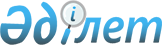 Вопросы загранучреждения Республики Казахстан в АфганистанеУказ Президента Республики Казахстан от 4 июня 2003 года N 1103      В целях активизации двухстороннего сотрудничества между Республикой Казахстан и Афганистаном постановляю: 

      1. Реорганизовать Дипломатическую миссию Республики Казахстан в Афганистане путем преобразования в Посольство Республики Казахстан в Афганистане. 

      2. (Пункт 2 утратил силу - Указом Президента РК от 17 января 2004 г. N 1284 (вступает в силу с 1 января 2004 г.). 

      3. Правительству Республики Казахстан принять необходимые меры, вытекающие из настоящего Указа. 

      4. Настоящий Указ вступает в силу со дня подписания.       Президент 

      Республики Казахстан 
					© 2012. РГП на ПХВ «Институт законодательства и правовой информации Республики Казахстан» Министерства юстиции Республики Казахстан
				